BOARD OF MANAGEMENT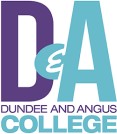 Human Resources and Development CommitteeThursday 16 February 2023 at 5.00pmMicrosoft TeamsAGENDAWELCOMEAPOLOGIESDECLARATIONS OF INTEREST & CONNECTIONMINUTE OF THE PREVIOUS MEETING – 10 November 2022Paper A for approvalMATTERS ARISINGPaper B for noting2022 – 2024 WORKFORCE PLAN - UPDATE ON PROGRESSPaper C for discussionAM/STVP PEOPLE AND PERFORMANCE REPORT (INC NATIONAL BARGAINING UPDATE)Paper D for informationSTPROFESSIONAL DEVELOPMENT PROGRAMMEPaper E for informationAMSTRATEGIC RISK REGISTERRisk Register Cover PageRisk Register Update- March 2023Paper F for approvalSTHR METRICSPaper G for informationSTMEETING MINUTES/UPDATES-	Joint Consultation & Negotiation Forum-	Health, Safety & Wellbeing CommitteePaper H for notingDATE OF NEXT MEETING – Thursday 4 May 2023, 5pm, Room Y150, Gardyne CampusDATE OF NEXT MEETING – Thursday 4 May 2023, 5pm, Room Y150, Gardyne Campus